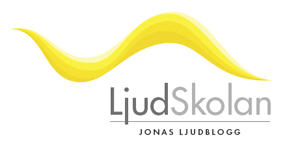 1 juli 2015Kl. 11-45 -13.30(Inkl. Lunch)Välkommen på seminarium i Almedalen 2015: 
Skolans dåliga ljudmiljö försämrar skolresultaten.Ljudskolan och Saint-Gobain Ecophon bjuder in till paneldebatt i Almedalen om skolans dåliga ljudmiljö och hur detta försämrar studieresultaten och lärarnas hälsa.Aktuella undersökningar visar att mer än hälften av Sveriges klassrum inte uppfyller ljudkraven i Boverkets byggregler. Samtidigt visar svenska forskare att studieresultaten försämras i en dålig ljudmiljö samt att lärarna överbelastar sina röster med sjukskrivningar som följd. Debatten avslutas med en presentation av konkreta förslag som förbättrar studie- och arbetsmiljön i skolan.ProgramInledning
Debatt om hur skolans dåliga ljudmiljö försämrar skolresultaten presenteras av moderatorn, Ante Runnquist, Skolutvecklare, Rektorsakademien Utveckling.Ljudmiljöns betydelse för barn och pedagoger i förskolanKerstin Persson Waye, Professor i arbetsmiljömedicin vid Göteborgs UniversitetSkolans ljudmiljö påverkar lärarnas rösthälsaViveka Lyberg Åhlander, doktor i logopedi, Lunds Universitet.Ljudmiljön påverkar elevernas minne och inlärningRobert Ljung, doktor i psykologi, Högskolan i Gävle.Skolans ljudmiljö klarar inte kraven – 25 års erfarenhet av ljudmätningar  
Lennart Nilsson, Sveriges ledande skolakustiker, LN Akustikmiljö.Om elevers och lärares ljudönskemålJonas Christensson, Konceptutvecklare Utbildningslokaler, Ljudskolan.När? 1 juli 2015 Kl. 11.40 – 13.30 
Plats: Samhällsbyggararenan, Strandvägen, VisbyVill du delta, ställa frågor eller få information på förhand? Kontakta Anna Hallberg på Anna.Hallberg@ecophon.se. 